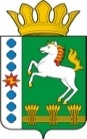 КОНТРОЛЬНО-СЧЕТНЫЙ ОРГАН ШАРЫПОВСКОГО РАЙОНАКрасноярского краяЗаключениена проект Решения Парнинского сельского Совета депутатов «О внесении изменений в Решение Парнинского сельского Совета депутатов от 15.12.2017 № 29-71 «О бюджете поселения на 2018 год и плановый период 2019-2020 годов»20 апреля  2018 год 						       		 № 61Настоящее экспертное заключение подготовлено Контрольно – счетным органом Шарыповского района на основании ст. 157 Бюджетного  кодекса Российской Федерации, ст. 9 Федерального закона от 07.02.2011 № 6-ФЗ «Об общих принципах организации и деятельности контрольно – счетных органов субъектов Российской Федерации и муниципальных образований», ст. 5 Решения Шарыповского районного Совета депутатов от 20.09.2012 № 31/289р «О внесении изменений и дополнений в Решение Шарыповского районного Совета депутатов от 21.06.2012 № 28/272р «О создании Контрольно – счетного органа Шарыповского района» (в ред. от 20.03.2014 № 46/536р, от 25.09.2014 № 51/573р, 26.02.2015 № 56/671р) и в соответствии со стандартом организации деятельности Контрольно – счетного органа Шарыповского района СОД 2 «Организация, проведение и оформление результатов финансово – экономической экспертизы проектов Решений Шарыповского районного Совета депутатов и нормативно – правовых актов по бюджетно – финансовым вопросам и вопросам использования муниципального имущества и проектов муниципальных программ» утвержденного приказом Контрольно – счетного органа Шарыповского района от 16.12.2013 № 29, Соглашения от 22.01.2015 «О передаче Контрольно-счетному органу Шарыповского района полномочий Контрольно-счетного органа Парнинского  сельсовета по осуществлению внешнего муниципального финансового контроля».Представленный на экспертизу проект Решения Парнинского сельского Совета депутатов «О внесении изменений и дополнений в Решение Парнинского сельского Совета депутатов от 15.12.2017 № 29-71 «О бюджете поселения на 2018 год и плановый период 2019-2020 годов» (в ред. от 08.02.2018 № 32-77) направлен в Контрольно – счетный орган Шарыповского района 20 апреля 2018 года. Разработчиком данного проекта Решения является администрация Парнинского сельсовета.Мероприятие проведено 20 апреля  2018 года.В ходе подготовки заключения Контрольно – счетным органом Шарыповского района были проанализированы следующие материалы:- проект Решения Парнинского сельского Совета депутатов «О внесении изменений и дополнений в Решение Парнинского сельского Совета депутатов от 15.12.2017 № 29-71 «О бюджете поселения на 2018 год и плановый период 2019-2020  годов»;-  решение Парнинского сельского Совета депутатов от 15.12.2017 № 29-71 «О бюджете поселения на 2018 год и плановый период 2019-2020 годов» (в ред. от 08.02.2018 № 32-77).В соответствии с проектом  Решения Парнинского  сельского Совета депутатов «О внесении изменений и дополнений в Решение Парнинского сельского Совета депутатов от 15.12.2017 № 29-71 «О бюджете поселения на 2018 год и плановый период 2019-2020  годов» предлагается внести изменения в следующие статьи:В статью 1 внести следующей изменения:«1. Утвердить основные характеристики  бюджета поселения  на 2018 год:Таблица 1(рублей)Прогнозируемый общий объем доходов бюджета поселения на 2018 год увеличился в сумме 617 935,00 руб. (5,45%) за счет безвозмездных поступлений. Общий объем расходов бюджета поселения на 2018 год увеличился  в сумме 617 935,00 руб.  (5,44%).Анализ изменения расходов бюджета поселения на 2018 годТаблица 2(руб.)По подразделу 0102 «Функционирование высшего должностного лица субъекта РФ и органа местного самоуправления» уменьшение бюджетных ассигнований в сумме 26,00 руб. (0,004%) в связи с перераспределением бюджетных ассигнований на подраздел 0104 «Функционирование Правительства РФ, высших органов исполнительной власти субъектов РФ, местных администраций».По подразделу 0104 «Функционирование Правительства РФ, высших органов исполнительной власти субъектов РФ, местных администраций» увеличение бюджетных ассигнований в сумме 2 444,40 руб. (0,08%) на оплату услуг связи.По подразделу 0113 «Другие общегосударственные вопросы» уменьшение бюджетных ассигнований в сумме 3 330,00 руб. (12,74%) в связи с перераспределением бюджетных ассигнований на подраздел 0104 «Функционирование Правительства РФ, высших органов исполнительной власти субъектов РФ, местных администраций» и подраздел 0310 «Обеспечение первичных мер пожарной безопасности». По подразделу 0309 «Обеспечение пожарной безопасности» уменьшение бюджетных ассигнований в сумме 500,00 руб. (100,00%) в связи с перераспределением бюджетных ассигнований на подраздел 0310 «Обеспечение первичных мер пожарной безопасности». По подразделу 0310 «Обеспечение первичных мер пожарной безопасности» увеличение бюджетных ассигнований в сумме 58 043,00 руб.на основании уведомления финансово – экономического управления администрации Шарыповского района от 04.04.2018 № 29 на обеспечение первичных мер пожарной безопасности:- за счет средств краевого бюджета в сумме 56 232,00 руб.;- за счет средств районного бюджета в сумме 1 811,00 руб.По подразделу 0409 «Дорожное хозяйство» увеличение бюджетных ассигнований в сумме 456 703,00 руб. (163,11%), в том числе:- в сумме 414 643,00 руб. на содержание автомобильных дорог общего пользования местного значения за счет средств дорожного фонда Красноярского края;- в сумме 42 060,00 руб. на реализацию мероприятий, направленных на повышение безопасности дорожного движения за счет средств краевого бюджета.  По подразделу 0503 «Благоустройство» увеличение бюджетных ассигнований в сумме 104 600,00 руб. (6,51%) на решение неотложных вопросов в сфере жилищно – коммунального хозяйства за счет средств районного бюджета.В статью 1 внести следующей изменения:«2. Утвердить основные характеристики  бюджета поселения  на 2019 и 2020 годы:Таблица 3(рублей)Увеличение бюджетных ассигнований в 2019 и 2020 годах на основании уведомления финансово – экономического управления администрации Шарыповского района от 04.04.2018 № 29 на обеспечение первичных мер пожарной безопасности.Дефицит бюджета и источники финансирования дефицита бюджета поселения  остаются без изменения.  Сумма дефицита бюджета поселения соответствует  статье 92.1 Бюджетного кодекса Российской Федерации.В статью 9 «Дорожный фонд Парнинского сельсовета» вносятся изменения, дорожный фонд увеличивается в сумме 456 703,00 руб. (163,11%).Приложения  4, 5, 6, 7, 8, 9 излагаются в новой редакции, согласно приложениям  1, 2, 3, 4, 5, 6  к Проекту Решения Парнинского сельского Совета депутатов.При проверке правильности планирования и составления проекта Решения  нарушений не установлено.На основании выше изложенного Контрольно – счетный орган  Шарыповского района предлагает принять проект Решения Парнинского сельского Совета депутатов «О внесении изменений и дополнений в Решение Парнинского сельского Совета депутатов от 15.12.2017 № 29-71 «О бюджете поселения на 2018 год и плановый период 2019-2020 годов» (в ред. от 08.02.2018 № 32-77).Председатель Контрольно – счетного органа						Г.В. СавчукАудитор Контрольно – счетного органа						И.В. Шмидт					Предыдущая редакцияПредлагаемая редакцияОтклонение % изменения1) прогнозируемый общий объем доходов бюджета поселения в сумме11 330 568,00 11 948 503,00 + 617 935,00 105,45%2) общий объем расходов бюджета поселения  в сумме11 362 568,00 11 980 503,00 + 617 935,00 105,44%3) дефицит бюджета поселения  в сумме32 000,00 32 000,00 0,00 0,00%4) источники финансирования дефицита бюджета поселения  в сумме32 000,00 32 000,00 0,00 0,00%наименование показателя бюджетной классификацииРаздел, подразделпредыдущая редакция предлагаемая редакция отклонение% отклонения12345 (4-3)6Общегосударственные вопросы01003 793 576,003 792 664,40-911,6099,98функционирование высшего должностного лица субъекта РФ и органа местного самоуправления0102607 698,00607 672,00-26,0099,996функционирование Правительства РФ, высших органов исполнительной власти субъектов РФ, местных администраций01043 149 732,003 152 176,402 444,40100,08резервные фонды011110 000,0010 000,000,00100,00другие общегосударственные вопросы011326 146,0022 816,00-3 330,0087,26Национальная оборона0200292 800,00292 800,000,00100,00мобилизационная и вневойсковая подготовка0203292 800,00292 800,000,00100,00Национальная безопасность и правоохранительная деятельность03001 500,0059 043,6057 543,603936,24обеспечение пожарной безопасности0309500,000,00-500,00100,00обеспечение первичных мер пожарной безопасности03101 000,0059 043,6058 043,60100,00Национальная экономика0400280 000,00736 703,00456 703,00263,11дорожное хозяйство0409280 000,00736 703,00456 703,00263,11Жилищно - коммунальное хозяйство05001 840 412,001 945 012,00104 600,00105,68жилищное хозяйство050133 000,0033 000,000,00100,00коммунальное хозяйство0502199 912,00199 912,000,00100,00благоустройство05031 607 500,001 712 100,00104 600,00106,51Культура, кинематография08005 130 280,005 130 280,000,00100,00культура08015 130 280,005 130 280,000,00100,00социальная политика100024 000,0024 000,000,00100,00пенсионное обеспечение100124 000,0024 000,000,00100,00ВСЕГО РАСХОДЫ11 362 568,0011 980 503,00617 935,00105,44Предыдущая редакцияПредлагаемая редакцияОтклонение 1) прогнозируемый общий объем доходов бюджета поселения в сумме2019 год2020 год11 059 600,0011 041 600,0011 115 832,0011 097 832,00+ 56 232,00+ 56 232,002) общий объем расходов бюджета поселения  в сумме2019 год2020 год11 059 600,0011 041 600,0011 115 832,0011 097 832,00+ 56 232,00+ 56 232,00